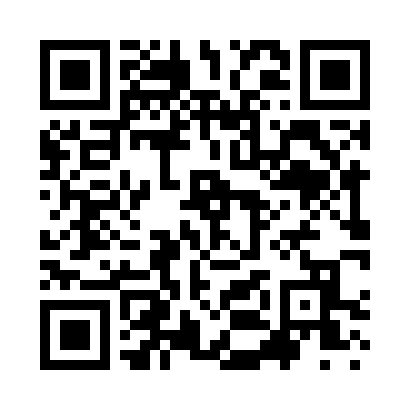 Prayer times for Starr School, Montana, USAMon 1 Jul 2024 - Wed 31 Jul 2024High Latitude Method: Angle Based RulePrayer Calculation Method: Islamic Society of North AmericaAsar Calculation Method: ShafiPrayer times provided by https://www.salahtimes.comDateDayFajrSunriseDhuhrAsrMaghribIsha1Mon3:365:351:375:539:3811:372Tue3:365:361:375:539:3811:373Wed3:375:361:375:539:3711:374Thu3:375:371:375:539:3711:375Fri3:375:381:375:539:3711:376Sat3:385:391:375:539:3611:377Sun3:385:391:385:539:3611:378Mon3:395:401:385:529:3511:369Tue3:395:411:385:529:3411:3610Wed3:405:421:385:529:3411:3611Thu3:415:431:385:529:3311:3512Fri3:415:441:385:529:3211:3513Sat3:425:451:385:529:3111:3514Sun3:425:461:395:529:3111:3415Mon3:435:471:395:519:3011:3416Tue3:435:481:395:519:2911:3417Wed3:445:491:395:519:2811:3318Thu3:465:501:395:519:2711:3119Fri3:485:521:395:509:2611:2920Sat3:505:531:395:509:2511:2721Sun3:525:541:395:509:2411:2522Mon3:545:551:395:499:2211:2323Tue3:565:561:395:499:2111:2124Wed3:585:581:395:489:2011:1925Thu4:005:591:395:489:1911:1726Fri4:036:001:395:479:1811:1427Sat4:056:011:395:479:1611:1228Sun4:076:031:395:469:1511:1029Mon4:096:041:395:469:1411:0830Tue4:116:051:395:459:1211:0631Wed4:136:061:395:459:1111:03